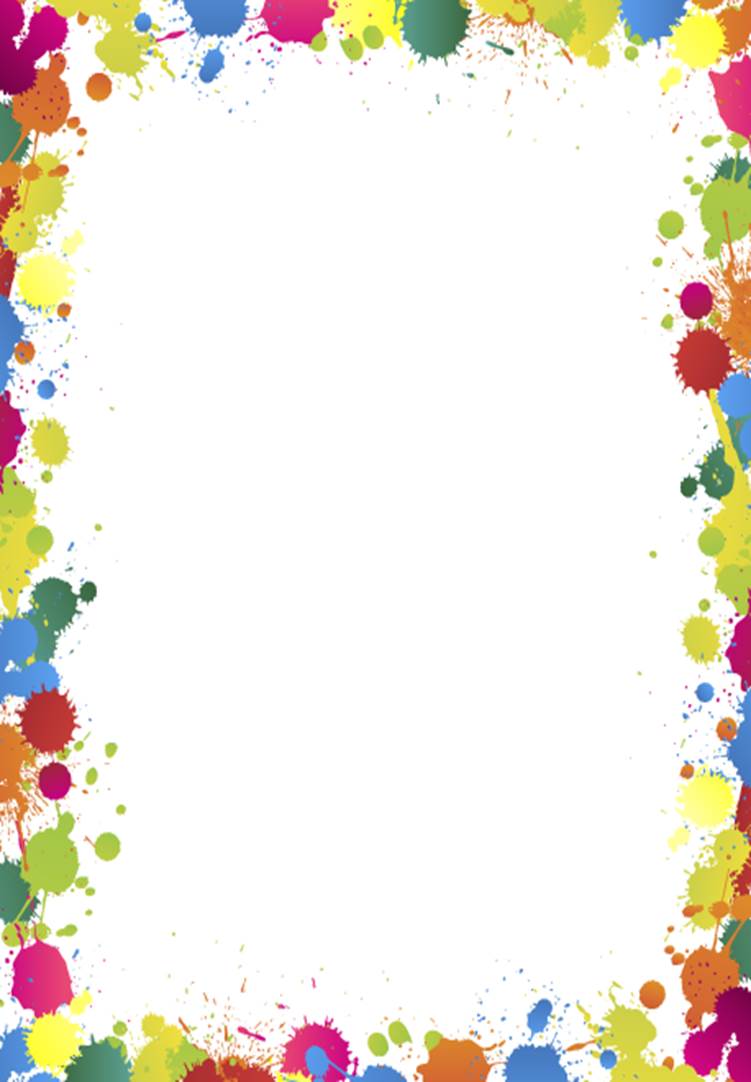 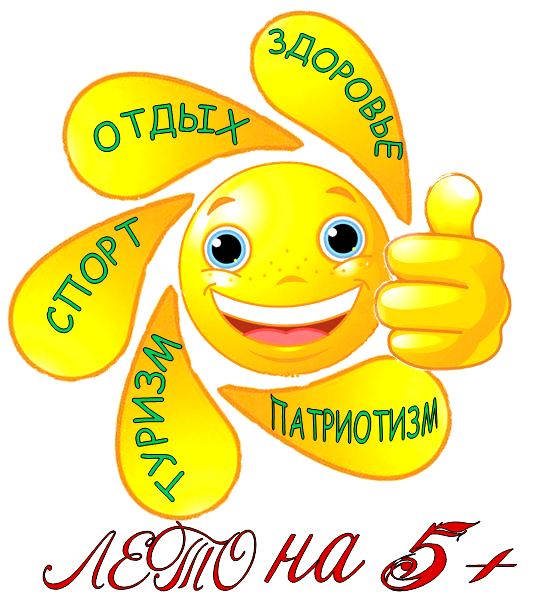 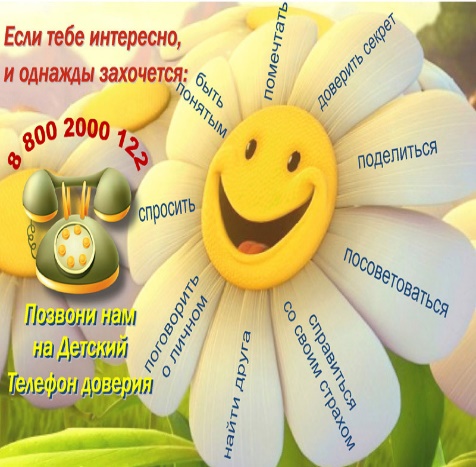 \  По  вопросам организации досуговой  деятельности, занятости и оздоровления учащихся обращайтесь к классным руководителям или к заместителю директора по ВР Хожаевой Татьяне Владимировне (тел.: 46-3-58)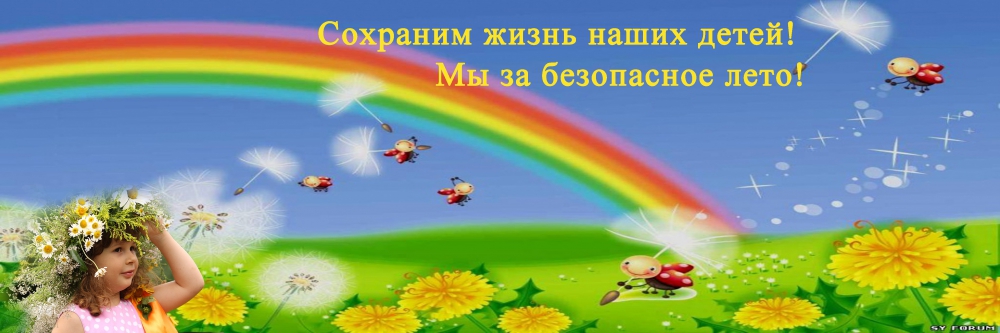 У «Детского» закона   НЕТ каникул!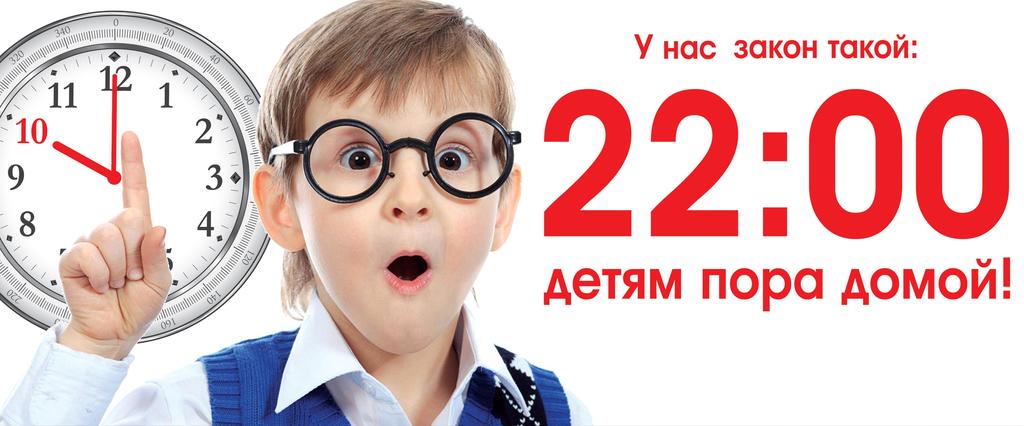 